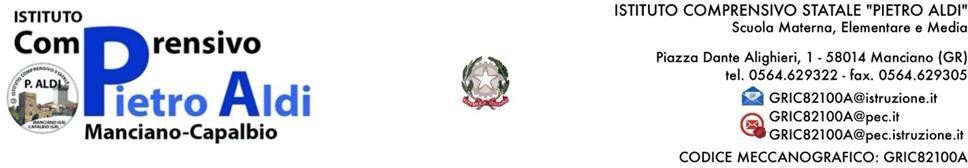 Allegato 1Al Dirigente Scolasticodell’IC “Pietro Aldi” - MancianoOGGETTO:	RICHIESTA PER LA DDII sottoscritti genitori/tutori ___________________________________________________,dell’alunno/a ______________________________________________________________,beneficiario dei diritti connessi alla (barrare la casella)    Legge 104/92	         Legge 170/2010tenuto conto della normativa vigente e della Nota esplicativa del Dirigente Scolastico, di cui al prot. 13477/A01 del 15.11.2020;CHIEDONOche il proprio figlio/figlia possa partecipare alla DDI con la propria classe e con un supporto personalizzato, anziché usufruire della didattica in presenza.Cordiali saluti.								Firma dei genitori/tutori							__________________________________							__________________________________Luogo e data ___________________________________